Publicado en Madrid el 25/04/2024 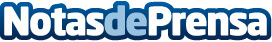 Se presenta el Club de Inversores en Franquicia por parte de Tormo CapitalEl Club de Inversores en Franquicia está abierto a todos aquellos pequeños y medianos inversores que quieren participar en el desarrollo de empresas franquiciadoras en sus fases inicialesDatos de contacto:Laura AcostaDirectora de Marketing y Desarrollo de Negocio en Tormo Franquicias Consulting911 592 558Nota de prensa publicada en: https://www.notasdeprensa.es/se-presenta-el-club-de-inversores-en_1 Categorias: Nacional Franquicias Finanzas Emprendedores http://www.notasdeprensa.es